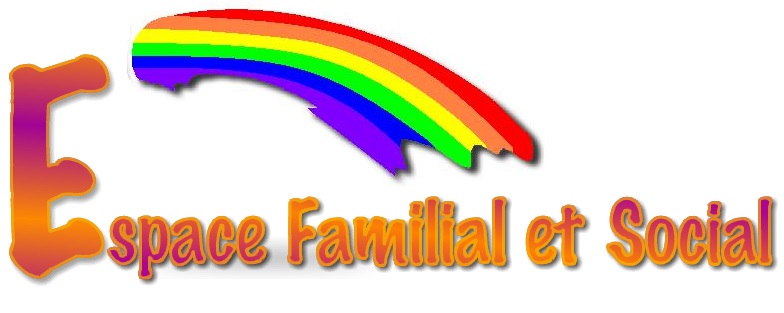 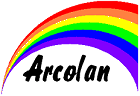 FICHE PROJET : « LA PAUSE KFE » D’ARCOLANANNEXESLe porteur de projetAssociation ARCOLAN – Espace Familial et SocialLD Buguet Rte d’Ardizas32430 COLOGNE05.62.05.13.61accueil.centresocial.arcolan@gmail.com Le référent de l’actionStéphanie BONNEFOI Hannelore DULAUContexte et origine du projetA quels besoins répond le projet ? Qui a identifié le besoin ?La spécificité de notre communauté de communes est sa ruralité ce qui en fait un territoire très étendu et éloigné des services d’utilité publique et de l’emploi. Notre territoire est également dépourvu de transport en commun ce qui est un frein à la mobilité pour sa population vieillissante mais également pour les familles ayant de faibles ressources (pas de permis, pas de véhicule, frais de carburant…) La MSAP a pour mission de répondre aux besoins en terme de démarches administratives. Les animatrices tentent de sensibiliser et d’orienter les familles vers la référente famille. Cependant, cette dernière remarque que certaines familles restent à la marge. Ce travail en transversalité avec la MSAP, met en évidence la nécessité d’un service itinérant afin d’aller au plus près des usagers. De plus, le contexte actuel de la crise sanitaire renforce notre volonté d’être au plus près des habitants. En effet, pendant la période de confinement, nous avons maintenu le lien par le biais de communications téléphoniques ce qui nous a permis de recueillir leur parole. Ils nous ont livré leurs craintes, leurs angoisses vis-à-vis de cet isolement, ainsi que leur ressenti face à la peur du COVID. Nous avons pu échanger avec eux sur cette période oppressante et anxiogène, mais également sur tous les sujets du quotidien. La plupart des usagers nous a confié avoir de nombreux contacts téléphoniques avec leur entourage mais qu’en réalité c’est le « lien social réel » qui leur a manqué.A la suite du déconfinement, il nous semble donc encore plus opportun de pouvoir aller au plus des habitants, « hors les murs », avec ce projet de pause café. L’objectif est de pouvoir libérer la parole de chacun sur ce contexte de confinement / déconfinement. Dans le cadre du renouvellement du contrat de projet du centre social, nous souhaitons expérimenter une action  intitulée « Pause Kfé » qui nous permettrait d’amener le centre social au plus près des habitants. Le territoire de réalisation de l’actionLes 41 communes de la CCBLLe public concernéLes habitants du territoireLes objectifsObjectifs CNAF : Un équipement de quartier à vocation sociale globale, ouvert à l’ensemble de la population habitant à proximité, offrant accueil, animations, activités et services à finalité sociale ;Un équipement de quartier à vocation familial et pluri générationnelle : lieu de rencontre et d’échange entre les générations, favorisant le développement des liens familiaux et  sociaux ;Un lieu d’animation de la vie sociale : prise en compte de l’expression des demandes et des initiatives des usagers et des habitants, favorisant la vie associative ;Un lieu d’interventions sociales concertées et novatrices : contribution au développement du partenariat ;Orientation du centre social : Améliorer la vie quotidienne des familles et faciliter l’accès aux droits Objectifs généraux : Rompre l’isolement des personnesOuvrir le centre social à tous les publicsAvoir une action partenariale soutenue et quotidienneDévelopper le pouvoir d’agir des habitantsObjectifs opérationnels :  Proposer un lieu convivial et chaleureux dans les communes isolées afin de créer une atmosphère propice à la relation de confiance et ainsi développer le pouvoir d’agir des habitants Favoriser les échanges et rompre l’isolement en luttant contre les exclusions Créer un lieu d'entraide, de rencontre, d'écoute autour de questionnements liés à la parentalitéproposer des animations ou activités en partenariat avec les associations locales/commercants  et nos partenaires (Conseil Départemental, CIAS…) répondant aux besoins des habitantsProposer un point numérique itinérant pour permettre l’accès aux droits, le lien pluri générationnel…Recueillir la parole des habitants et favoriser leur implication dans la vie localeLe descriptif de l’actionLa référente famille ainsi qu’une des animatrices sociales du centre social envisagent de sillonner les communes du territoire dans lesquelles il y a peu ou plus de vie sociale pour aller à la rencontre des habitants afin de créer du lien. Lorsqu’on parle de vie sociale, on fait référence aux écoles, commerces divers, cafés, restaurants, qui sont contraints de fermer leur porte.En effet, sans ces lieux de rencontres où le lien social peut se développer et s’entretenir, les habitants se retrouvent rapidement isolés. Notre territoire cumule des difficultés de mobilité, d’insertion professionnelle, auxquelles s’ajoutent l’éloignement familial pour certains, de réseau mal réparti sur le territoire pour d’autre qui ne permet pas d’être en contact avec la famille éloignée géographiquement et qui freine également l’accès aux droits.Les deux salariées du centre social ont pour objectif de lutter contre l’isolement relationnel en proposant ce projet de café itinérant ouvert à tous intitulé « pause Kfé » qui permettrait de créer des espaces publics conviviaux sur les places des différents villages de la CCBL. Dans un premier temps, les habitants pourront s’y retrouver pour discuter autour d’un café, échanger sur des thèmes d’actualité ou encore trouver des solutions à des besoins particuliers. Dans un second temps, les habitants pourront participer à des ateliers en lien avec le numérique, des ateliers et animation en lien avec l’insertion socioprofessionnelle …En utilisant le véhicule du centre social, la référente famille et l’animatrice sociale s’installeront les lundis matin sur les communes suivantes : Saint Cricq, Solomiac, Monfort, Tournecoupe. Cette itinérance est découpée de façon à faire une boucle où les points de rencontre s’organisent ainsi : 2 communes un lundi matin2 autres communes le lundi suivantCes communes ont été choisies car elles possèdent déjà un café, donc un lieu de lien social. Les animatrices ont pris le soin de vérifier les jours de fermeture du café afin de ne pas faire de concurrence abusive. Il s’agit d’une expérimentation de 1H30 sur chaque site, temps jugé nécessaire pour créer les échanges et l’envie de se revoir.Dans un second temps, quand des groupes d’habitués seront constitués, ils pourront être orientés vers les animations et actions déjà existantes. En parallèle, les salariées pourront envisager de mettre en place de nouveaux ateliers en fonction des besoins repérés. La mise en œuvre de l’actionLieu de l’action : Les communes du territoire Bastide de LomagneDurée de l’action : Juin à décembre 2020Date de mise en œuvre :  juin 2020Les moyens mobilisésMoyens matériels : MinibusOrdinateurConnexionTables chaisesparasolscafé / gobelets…kakemono/flamme ARCOLANAchats matériels pour hiver :Chauffage extérieurCrêpière Moyens humains : La referente famille et l’animatrice socialeMoyens financiers : Salaires CarburantFrais collationLe partenariatInstitutionnels, financiers, de travail et opérationnelsLa CAF32Le REAAPLa CCBL32Le Conseil DépartementalLes élusLes associationsLes commerçants La MSAPLe budget prévisionnelNature et objet des postes de dépenses : Participation financière des usagers : Pratiques financières appliquées : Contributions volontaires : La méthode d’évaluationIndicateurs et méthodes d’évaluation prévusEffets attendus :Une intégration des nouvelles familles du territoire de la Communauté de Communes Bastides de LomagneLa mobilisation de nouvelles familles et usagers au sein du centre socialCritères d’évaluation :Taux de fréquentationGrille d’observation ou de reporting des échanges La publicitéPlan de communication, supports utilisés, démarches envisagées, rétroplanningMailing, affiches, facebook, article de presse…COMMUNES VISITEES DES LE DEPARTCOMMUNES VISITEES DANS UN SECOND TEMPSCOMMUNES VISITEES S’IL Y A LA DEMANDE ET SI LA 1ERE TOURNEE FONCTIONNESaint-CricqEstramiacAvezanTournecoupe (café fermé le lundi et le mardi)BajonnetteBivèsMonfort (café fermé le lundi)ArdizasHompsSolomiac (café fermé le lundi)AvensacL’Isle-BouzonCasteronMagnasGaudonvilleMansempuyEncausseMaurouxLabrihePessoulensSerempuyMonbrunSainte-GemmeRoquelaure saint -AubinSaint-GeorgesSaint-AntoninSaint-LéonardSaint-BrèsSaint-CréacSainte-AnneSaint-GermierSaint-OrensSiracThoux